        POZVÁNKA      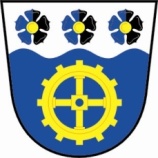 Na    1. veřejné zasedání obecního zastupitelstva,které se bude konat ve čtvrtek  dne  19.1.2017 od  19 -ti hodinPROGRAM:1.  projednat a schválit dodatek k rozpočtovému opatření2. kalendář akcí – jejich financování a průběh3.  různéV Tepličce dne  9.1.2017Hana Bartošová, starostkaVyvěšeno dne  9.1.2017                                                          Sejmuto dne 19.1.2017